แบบฝึกหัดบททึ่ 6การเขียนโปรแกรมวิชา ขั้นตอนวิธีและการเขียนโปรแกรมคอมพิวเตอร์ขั้นพื้นฐานรหัสวิชา 141141005-------------------------------------------------------------------คำถามทบทวนให้เขียนโปรแกรมด้วยคำสั่งภาษา C จากอัลกอริทึมที่กำหนดให้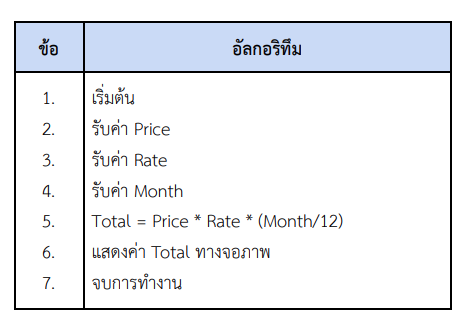 จงเขียนโปรแกรมเปรียบเทียบตัวเลข 2 ค่า แล้วแสดงค่าตัวเลขที่มากกว่าจงวิเคราะห์ปัญหา เขียนผังงานและคำสั่งเทียม เพื่อคำนวณหารายได้สุทธิของพนักงาน ข้อมูลประกอบด้วย หมายเลขประจำตัว , ชื่อ , ตำแหน่ง , เงินเดือน , เงินล่วงเวลา , เงินช่วยเหลือบุตร 